P R O G R A Mutroška sredstava„Program ruralnog razvoja za 2023. godinu“ utvrđen u budžetu Ministarstva za privredu Bosansko-podrinjskog kantona Goražde na ekonomskom kodu 614 300 TEK 002-Tekući transferi neprofitnim organizacijama – Ruralni razvoj za 2023. godinuGoražde, februar,  2023. godineP R O G R A Mutroška sredstava „Program ruralnog razvoja za 2023. godinu“ utvrđen u budžetu Ministarstva za privredu Bosansko-podrinjskog kantona Goražde na ekonomskom kodu 614 300 TEK002- Tekući transferi neprofitnim organizacijama –Ruralni razvoj za 2023. godinuNAZIV PROGRAMANaziv Programa je Program utroška sredstava „Program ruralnog razvoja za 2023. godinu“ utvrđen u budžetu Ministarstva za privredu Bosansko-podrinjskog kantona Goražde na ekonomskom kodu 614 300 TEK 002- Tekući transferi neprofitnim organizacijama - Ruralni razvoj za 2023. godinu.      PODACI O PROGRAMUPeriod realizacije Programa: 01.01.2023. do 31.12.2023. godineBudžetska pozicija: 17. Ministarstvo za privreduEkonomski kod: 614 300Ukupna vrijednost Programa: 90.000,00 KMOdgovorna osoba: Mithat HadžiomerovićPozicija odgovorne osobe: MinistarKontakt osoba za Program: Rasim SijerčićKontakt telefon: 038 227 857 / 038 243 106Vlada Bosansko-podrinjskog kantona Goražde u skladu sa Zakonom o novčanim podsticajima u poljoprivredi i ruralnom razvoju na području BPK Goražde donijela je Odluku o davanju saglasnosti na Program broj:_________/23 od _______ godine („Službene novine Bosansko-podrinjskog kantona Goražde“, broj: ____/23).2.  SVRHA I OPIS PROGRAMASvrha programaSvrha Programa je pružanje podrške fizičkim licima, jedinicama lokalne samouprave i neprofitnim organizacijama u oblasti ruralnog razvoja na području Bosansko-podrinjskog kantona Goražde koji omogućavaju razvoj ruralnog područja Bosansko-podrinskog kantona Goražde.Program za svrhu ima pružanje podrške ekonomskom, socijalnom i kulturnom razvoju ruralnih područja na način koji doprinosi povećanju raznolikosti ekonomskih djelatnosti, upošljavanje u ruralnim područjima, poboljšanju opštih uslova za ostvarenje prihoda i kvalitete života ruralnih zajednica na području Bosansko-podrinjskog kantona Goražde, a u skladu sa Zakonom o novčanim podsticajima u poljoprivredi i ruralnom razvoju na području BPK Goražde („Službene novine BPK“ broj:4/13 i 10/20) i Strategijom razvoja poljoprivrede Bosansko-podrinjskog kantona Goražde za period 2019-2023 godina.Opis programaProgram ruralnog razvoja ima za cilj da unaprijedi ekonomski, socijalni i kulturni položaj stanovništva u ruralnim područjima Bosansko-podrinjskog kantona Goražde kroz podsticanje mjera i finansiranje projekata i zahtjeva koji doprinose ekonomskom, socijalnom i kulturnom napredku ruralnih područja.Program utroška sredstava „Program ruralnog razvoja za 2023. godinu“ na ekonomskom kodu 614 300 –Tekući transferi neprofitnim organizacijama  - Ruralni razvoj Ministarstva za privredu Bosansko-podrinjskog kantona Goražde za 2023. godinu (u daljem tekstu program), definiše bitne elemente za donošenje programa, kao što su opšti i posebni ciljevi programa, potrebna sredstva za realizaciju programa, kriteriji za raspodjelu sredstava (opći i posebni uslovi), korisnici sredstava, potreban broj radnika za provođenje programa i monitoring, procjena rezultata te procjenu nepredviđenih rashoda i izdataka.3.  OPĆI I POSEBNI CILJEVI PROGRAMAOpći/Osnovni ciljevi programaOsnovni ciljevi programa su podsticanje konkurentnosti ruralnog područja i zaštita okoline u ruralnim područjima Bosansko-podrinjskog kantona Goražde.Posebni/specifični ciljevi ProgramaDostizanje svrhe i općeg cilja programa planirana je kroz ostvarivanje slijedećih posebnih ciljeva programa:Podsticanje konkurentnosti ruralnog područjaZaštita okoline u ruralnom području.Podsticanje konkurentnosti ruralnog područjaPrvi posebni cilj programa je podsticanje konkurentnosti ruralnog područja, gdje se nastoji osigurati stabilan izvor dohodka za poljoprivredne proizvođače kroz povećanje učešća na tržištu, veću tržišnu orjentaciju, poboljšanje ruralne infrastrukture, povećanje ekonomske aktivnosti poljoprivrednika. Kroz podsticanje konkurentnosti nastoji se postići poboljšanje infrastrukturnih, tehnoloških i ljudskih resursa čiji su rezultati produktivnost i kvalitet ruralnog područja, čime se može postići trajno povećanje udjela proizvoda na tržištu, što vodi poboljšanju održivosti ruralnih ekonomija i zajednica na području kantona.U prvom posebnom cilju podrška će se obezbijediti za slijedeće vrste aktivnosti koje mogu biti predložene za sufinansiranje u okviru ovog programa:investicije u poljoprivredna gazdinstava:izgradnja rezervoara za vodu i/ili nabavka opreme za snadbjevanje vodom gazdinstava,nabavka plastenika do 100 m², nabavka nove poljoprivredne opreme;ruralna infrastruktura:- sanacija nekategorisanih puteva koji povezuju naseljena mjesta, dijelove naseljenog mjesta u ruralnim područjima, te pristupnih puteva do poljoprivrednih površina i gazdinstava ne uključujući asfaltiranje,- sufinansiranje izgradnje ili rekonstrukcije javne i komunalne infrastrukture u ruralnom području,- sufinansiranje izgradnje ili rekonstrukcije  lovnoprivrednih i lovnouzgojnih objekata.Zaštita okoline u ruralnom području Drugi posebni cilj Programa ogledaće se kroz osiguranje zaštite okoline u ruralnim područjima gdje se nastoji unaprijediti okolišni aspekt, te zaštititi i unaprijediti stanje biodiverziteta, bolje upravljanje vodama i očuvanje autohtonih životinjskih vrsta, koji će unaprijediti stanje i vrijednost okolišnih resursa i njihovu zaštitu kroz održivo korištenje.U drugom posebnom cilju podrška će se obezbijediti za slijedeću aktivnost koja može biti predložena za sufinansiranje u okviru ovog programa:aktivnost koja se odnosi na očuvanje autohtonih životinjskih vrsta         - poribljavanje rijeka na području kantona.4. POTREBNA SREDSTVA ZA PROVOĐENJE PROGRAMAVisina sredstava za provođenje programaPotrebna sredstva za provođenje Programa definisana su Budžetom Bosansko-podrinjskog kantona Goražde („Službene novine Bosansko-podrinjskog kantona Goražde“, broj:1/23), na ekonomskom kodu 614 300 TEK 002 - Tekući transferi neprofitnim organizacijama  - Ruralni razvoj u iznosu od 90.000,00 KM.Maksimalni budžet po ciljevima, komponentama i aktivnostimaProgramom se utvrđuje visina, odnosno maksimalni iznos sredstava po ciljevima, komponentama i aktivnostima i to kako slijedi:           Ukupan budžet programa:					                          90.000 KMPrvi posebni cilj programa - Podsticanje konkurentnosti ruralnog područja  Maksimalni budžet:                                                                                                 80.000 KM          - Prva komponenta prvog posebnog cilja - investicije u poljoprivredna gazdinstavaMaksimalni budžet                                                                                                   52.000 KMAktivnost prve komponente prvog posebnog cilja – izgradnja rezervoara i/ili nabavka opreme za snadbjevanje vodom  gazdinstva Maksimalni budžet:                                                                                                  4.000 KMAktivnost prve komponente prvog posebnog cilja – nabavka plastenika do 100 m² Maksimalni budžet:                                                                                                30.000 KMAktivnost prve komponente prvog posebnog cilja - nabavka nove poljoprivredne opreme Maksimalni budžet:                                                                                                18.000 KM          - Druga komponenta prvog posebnog cilja - ruralna infrastruktura                                 Maksimalni budžet:                                                                                                 28.000 KM  Aktivnost druge komponente prvog posebnog cilja – sanacija nekategorisanih puteva koji povezuju naseljena mjesta, dijelove naseljenog mjesta u ruralnim područjima, te pristupnih puteva do poljoprivrednih površina i gazdinstava ne uključujući asfaltiranje,Aktivnost druge komponente prvog posebnog cilja - sufinansiranje izgradnje ili rekonstrukcije javne i komunalne infrastrukture u ruralnom području,Maksimalni budžet:                                                                                                  20.000 KMAktivnost druge komponente prvog posebnog cilja - sufinansiranje izgradnje ili rekonstrukcije  lovnoprivrednih i lovnouzgojnih objekataMaksimalni budžet:                                                                                                   8.000 KMDrugi posebni cilj programa – Zaštita okoline u ruralnom području               Maksimalni budžet:                                                                                                  10.000 KMPrva komponenta drugog posebnog cilja - očuvanje autohtonih životinjskih vrstaMaksimalni budžet:                                                                                                 10.000 KMAktivnost prve komponente drugog posebnog cilja - poribljavanje rijeka na području kantonaMaksimalni budžet:                                                                                                   10.000 KM	U okviru prvog posebnog cilja ruralnog razvoja - konkurentnost ruralnog područja sufinansiraće se sledeće komponente odnosno aktivnosti:U prvoj komponenti - investicije u poljoprivredna gazdinstva realizovaće se slijedeće aktivnosti:izgradnja rezervoara i/ili nabavka opreme za snadbjevanje vodom gazdinstava,nabavka plastenika do 100 m², nabavka nove poljoprivredne opreme.U drugoj komponenti - investicije u ruralnu infrastrukturu realizovaće se slijedeće aktivnosti:- sanacija nekategorisanih puteva koji povezuju naseljena mjesta, dijelove naseljenog mjesta u ruralnim područjima, te pristupnih puteva do poljoprivrednih površina i gazdinstava ne uključujući asfaltiranje,- sufinansiranje izgradnje ili rekonstrukcije javne i komunalne infrastrukture u ruralnom području,- sufinansiranje izgradnje ili rekonstrukcije  lovnoprivrednih i lovnouzgojnih objekata.	U okviru drugog posebnog cilja ruralnog razvoja - zaštita okoline u ruralnom području sufinansiraće se očuvanje autohtonih životinjskih vrsta kroz sledeću aktivnost:       - poribljavanje rijeka na području kantona.U okviru prve komponente prvog posebnog cilja aktivnost – izgradnja rezervoara i/ili nabavka opreme za snadbjevanje vodom gazdinstava, apliciraju fizička lica sa područja Bosansko-podrinjskog kantona Goražde, koja putem zahtjeva mogu aplicirati do maksimalnog iznosa sredstava koji može biti zatražen od Ministarstva  do 1.000,00 KM. Iznos sredstava koji može biti odobren od strane Ministarstva kreće se u rasponu od 200,00 KM do 1.000,00 KM. Pored općih uslova i posebnih uslova, aplikant mora imati i najmanje 2 dunuma poljoprivrednog zemljišta u vlasništvu.U okviru prve komponente prvog posebnog cilja aktivnost - nabavka plastenika do 100 m² apliciraju fizička lica sa područja Bosansko-podrinjskog kantona Goražde, koja putem zahtjeva mogu aplicirati do maksimalnog iznosa sredstava koji može biti zatražen od Ministarstva do 2.000,00 KM. Iznos sredstava koji može biti odobren od strane Ministarstva kreće se u rasponu od 500,00 KM do 2.000,00 KM. Pored općih i posebnih uslova, aplikant koji aplicira za nabavku plastenika i koji dobije status odobrenog zahtjeva mora imati i zaključen Ugovor o nabavci plastenika sa pravnim licem iz Bosne i Hercegovine, registrovanim za proizvodnju ili prodaju plastenika, prilikom odoravanja odluke Vlade BPK-a Goražde o dodjeli sredstava, da posljednje 3 godine nije ostvario pravo na donaciju ili pravo na sufinansiranje nabavke plastenika, da posjeduje minimalo 2 dunuma poljoprivrednog zemljišta u vlasništvu, da je aplikant starosne dobi od 25 do 60 godina. Ministarstvo za privredu Bosansko-podrinjskog kantona Goražde zadržava pravo da može provjeriti račune za nabavku plastenika kod nadležnih institucija (Uprava za indirektno oporezivanje i sl.) prilikom kontrole utrošenih sredstava.U okviru prve komponente prvog posebnog cilja aktivnost – nabavka nove poljoprivredne opreme, apliciraju fizička lica sa područja Bosansko-podrinjskog kantona Goražde, koja putem zahtjeva mogu aplicirati do maksimalnog iznosa sredstava koji može biti zatražen od Ministarstva  do 1.000,00 KM. Iznos sredstava koji može biti odobren od strane Ministarstva kreće se u rasponu od 200,00 KM do 1.000,00 KM. Pored općih uslova i posebnih uslova, aplikant mora imati i najmanje 2 dunuma poljoprivrednog zemljišta u vlasništvu. U okviru druge komponente prvog posebnog cilja aktivnost - sanacija nekategorisanih puteva koji povezuju naseljena mjesta, dijelove naseljenog mjesta u ruralnim područjima, te pristupnih puteva do poljoprivrednih površina i gazdinstava ne uključujući asfaltiranje, apliciraju putem projekata jedinice lokalne samouprave sa područja Bosansko-podrinjskog kantona Goražde, do maksimalnog iznosa sredstava koji može biti zatražen od Ministarstva do 5.000,00 KM. Iznos sredstava koji može biti odobren od strane Ministarstva kreće se rasponu od 1.000,00 KM do 5.000,00 KM.U okviru druge komponente prvog posebnog cilja aktivnost - sufinansiranje izgradnje ili rekonstrukcije javne i komunalne infrastrukture u ruralnom području, apliciraju putem projekata jedinice lokalne samouprave sa područja Bosansko-podrinjskog kantona Goražde, do maksimalnog iznosa sredstava koji može biti zatražen od Ministarstva do 5.000,00 KM. Iznos sredstava koji može biti odobren od strane Ministarstva kreće se u rasponu od 1.000,00 KM do 5.000,00 KM.U okviru druge komponente prvog posebnog cilja aktivnost - sufinansiranje izgradnje ili rekonstrukcije  lovnoprivrednih i lovnouzgojnih objekata, apliciraju putem projekata neprofitne organizacije sa područja Bosansko-podrinjskog kantona Goražde, do maksimalnog iznosa sredstava koji može biti zatražen od Ministarstva do 4.000,00 KM. Iznos sredstava koji može biti odobren od strane Ministarstva kreće se u rasponu od 1.000,00 KM do 4.000,00 KM.	U okviru prve komponente drugog posebnog cilja aktivnost - poribljavanje rijeka na području kantona apliciraju putem projekata neprofitne organizacije sa područja Bosansko-podrinjskog kantona Goražde do maksimalnog iznosa sredstava koji može biti zatražen od Ministarstva do 5.000,00 KM. Iznos sredstava koji može biti odobren od strane Ministarstva kreće se u rasponu od 2.000,00 KM do 5.000,00 KM.Redistribucija sredstavaU slučaju potrebe koja se ukaže u toku implementacije programa, Ministarstvo može napraviti redistribuciju sredstava sa jednog cilja na drugi, odnosno sa jedne na drugu komponentu u iznosu do maksimalno 20 procenata (20%) od iznosa komponente ili cilja sa kojeg se sredstva prenose. Redistribuciju ovih sredstava ministarstvo će izvršiti odlukom ministra.U slučaju izmjene ukupne vrijednosti programa koja je rezultat Izmjene i dopune Budžeta Bosansko-podrinjskog kantona Goražde, preusmjerenja sa  drugih  kodova  ili  na  druge  kodove unutar budžeta ministarstva i preusmjeravanja između budžetskih korisnika, Ministarstvo za  privredu će vršiti  izmjenu i dopunu programa u skladu sa potrebama na osnovu kojih su donesene odluke o preusmjeravanju, povećanjem ili smanjenjem ukupne vrijednosti programa uz saglasnost Vlade.5. KRITERIJI ZA RASPODJELU SREDSTAVANačin raspodjele sredstavaRaspodjela sredstava vršit će se dodjelom državne pomoći u novcu za aktivnosti i mjere koje doprinose ostvarivanju općeg i posebnih ciljeva programa.Raspodjela sredstava u slučaju dodjele državne pomoći u novcu vršit će se na osnovu odobrenih projekata i zahtjeva u skladu sa programom. Konačne Odluke o dodjeli državne pomoći za pojedinačne projekte i zahtjeve iz sredstava ovog programa na prijedlog Ministarstva za privredu donosi Vlada Bosansko-podrinjskog kantona Goražde.Kriteriji za raspodjelu sredstavaRaspodjela sredstava za aktivnosti sadržane u projektima i zahtjevima izvršit će se srazmjerno  doprinosu u dostizanju općeg i posebnih ciljeva programa, očekivanih rezultata programa i drugih elemenata za raspodjelu u skladu sa odredbama programa. Prilikom odlučivanja o raspodjeli sredstava iz predhodnog stava primjenjivat će se kriteriji putem kojih će se ocjenjivati bitni aspekti uticaja aktivnosti predložene za sufinansiranje iz sredstava programa.Kriteriji po osnovu kojeg će se vršiti raspodjela sredstava programa su:Finansijski i operativni kapaciteti aplikanta za provođenje aktivnosti,Usklađenost aktivnosti sa svrhom, opštim i posebnim ciljem programa,Metodologija provođenja planirane aktivnosti,Doprinos održivom poboljšanju stanja,Troškovna efikasnost u provođenju aktivnosti.Raspodjela sredstava vršit će se na osnovu odobrenih projekata i zahtjeva za sredstvima u skladu sa posebnim ciljevima programa.  Raspodjela sredstava vršit će se dodjelom državne pomoći u novcu.Konačnu saglasnost na prijedlog korisnika za dodjelu sredstava državne pomoći iz ovog programa daje Vlada Bosansko-podrinjskog kantona Goražde. Kandidovanje prijedloga projekta i zahtjeva  za sredstvimaPrijedlozi projekata i zahtjeva za sredstvima dostavljaju se nakon objavljivanja javnog poziva, koji se raspisuje u skladu sa odredbama programa.Prijedlozi zahtjeva dostavljaju se samo u okviru prvog posebnog cilja prve komponente programa - podsticanje konkurentnosti ruralnih područja-investicije u poljoprivredna gazdinstva-aktivnost izgradnja rezervoara i/ili nabavka opreme za snadbjevanje vodom gazdinstava, kao i aktivnost nabavka plastenika do 100 m² i nabavka nove poljoprivredne opreme, i mogu aplicirati samo fizička lica sa područja Bosansko-podrinjskog kantona Goražde. Prijedlozi projekata se dostavljaju za apliciranje za sredstva u okviru prvog cilja druge komponente-podsticanje konkurentnosti ruralnih područja-ruralna infrastruktura - aktivnost sanacija nekategorisanih puteva koji povezuju naseljena mjesta, dijelove naseljenog mjesta u ruralnim područjima, te pristupnih puteva do poljoprivrednih površina i gazdinstava ne uključujući asfaltiranje i aktivnost sufinansiranje izgradnje ili rekonstrukcije javne i komunalne infrastrukture u ruralnom području, mogu aplicirati samo jedinice lokalne samouprave sa područja Bosansko-podrinjskog kantona Goražde.Prijedlozi projekata se dostavljaju za apliciranje za sredstva u okviru prvog cilja druge komponente-podsticanje konkurentnosti ruralnih područja-ruralna infrastruktura-aktivnost sufinansiranje izgradnje ili rekonstrukcije  lovnoprivrednih i lovnouzgojnih objekata mogu aplicirati samo neprofitne organizacije sa područja Bosansko-podrinjskog kantona Goražde.Prijedlozi projekata se dostavljaju za apliciranje za sredstva u okviru drugog cilja programa-zaštita okoline u ruralnom području – očuvanje autohtonih životinjskih vrsta-aktivnost poribljavanje rijeka na području kantona i mogu aplicirati samo neprofitne organizacije sa područja Bosansko-podrinjskog kantona Goražde.Jedinice lokalne samouprave mogu dostaviti maksimalno dva prijedloga projekta, neprofitne organizacije mogu dostaviti samo jedan prijedlog projekta, a fizička lica mogu dostaviti samo jedan prijedlog zahtjeva.Aplikanti koji apliciraju sa projektima dužni su osigurati vlastito učešće u sufinansiranju projekta u iznosu minimalno 15 % od ukupne vrijednosti projekta, a aplikanti koji apliciraju sa zahtjevima u iznosu minimalno 10 % od ukupne vrijednosti zahtjeva.Pravilno popunjavanje propisane forme omogućava da se svi aspekti prijedloga projekata i zahtjeva objektivno selektiraju i procjene.Svi prijedlozi projekata i zahtjeva se procjenjuju u skladu sa kriterijima programa kojim će se vrednovati njihov doprinos ostvarivanju ciljeva programa na način predviđen procedurama apliciranja, selekcije, evaluacije i rangiranja iz programa. Opći uslovi i posebni usloviOpći uslovi za učestvovanje u programu su:da su upisani u registar poljoprivrednih gazdinstava, odnosno registar klijenata u skladu sa Zakonom o poljoprivredi,da imaju proizvodnju na području Bosansko-podrinjskog kantona Goražde ili da krajnji korisnici projekta imaju poljoprivrednu proizvodnju na području BPK Goražde i da se projekti realizuju na području Bosansko-podrinjskog kantona Goražde,da imaju registraciju na prostoru Bosansko-podrinjskog kantona Goražde.Posebni uslovi za učestvovanje u programu:da su namjenski utrošili sredstva odobrena od strane Vlade Bosansko-podrinjskog kantona Goražde u periodu od protekle tri godine ukoliko im je takva pomoć dodjeljena,da nisu koristili novčana sredstva za iste namjene u periodu od protekle tri godine iz sredstava ovog programa,da su neprofitne organizacije registrovane najmanje jednu godinu dana od dana podnošenja aplikacije za učestvovanje u programu,da nisu koristili novčana sredstva po Programu ruralnog razvoja za 2022. godinu (odnosi se na fizička lica),da nemaju neizmirenih obaveza za poreze i doprinse osim obaveza koje su obuhvaćene ugovorom o reprogramiranju obaveza (izuzimajući indirektne poreze),korisnici koji apliciraju u okviru prve komponente prvog posebnog cilja aktivnost – izgradnja rezervoara i/ili nabavka opreme za snadbjevanje vodom gazdinstava, moraju imati najmanje 2 dunuma poljoprivrednog zemljišta u vlasništvu.Korisnici koji apliciraju u okviru prve komponente prvog posebnog cilja aktivnost - nabavka plastenika do 100 m²  i koji dobije status odobrenog zahtjeva, mora imati zaključen Ugovor o nabavci plastenika sa pravnim licem iz Bosne i Hercegovine, registrovanim za proizvodnju i/ili prodaju plastenika prilikom odoravanja odluke Vlade BPK-a Goražde o dodjeli sredstava, kao i da posljednje 3 godine nije ostvario pravo na donaciju ili pravo na sufinansiranje nabavke plastenika, moraju imati najmanje 2 dunuma poljoprivrednog zemljišta u vlasništvu i da je aplikant starosne dobi od 25 do 60 godina. Ministarstvo za privredu Bosansko-podrinjskog kantona Goražde zadržava pravo da može provjeriti račune za nabavku plastenika kod nadležnih institucija (Uprava za indirektno oporezivanje i sl.) prilikom kontrole utrošenih sredstava.korisnici koji nisu ispoštovali ugovorene obaveze (nisu namjenski utrošili doznačena sredstva, nisu dostavili izvještaje o namjenskom utrošku sredstava u skladu sa potpisanim Ugovorom) ne mogu aplicirati po ovom Programu u naredne tri godine, kao i odgovorno lice iz takvog pravnog subjekta u bilo kojem drugom pravnom subjektu,korisnici koji imaju duga po osnovu javnih prihoda po bilo kom osnovu ne mogu aplicirati po ovom Programu.Kandidovanje prijedloga projekata i zahtjeva  za sredstvimaPrijedlozi projekata i zahtjeva za sredstvima dostavljaju se nakon davanja saglasnosti na program od strane Vlade Bosansko-podrinjskog kantona Goražde i objavljenog javnog poziva, koji se raspisuje u skladu sa odredbama programa. Minimalno jedan javni poziv će se raspisati po programu. Podnošenje prijedloga projekta i zahtjeva za sredstvima vrši se isključivo na aplikacionim obrascima propisanim od strane Ministarstva za privredu Bosansko-podrinjskog kantona Goražde.Pravilno popunjavanje propisane forme omogućava da se svi aspekti prijedloga projekata i zahtjeva objektivno selektiraju i procjene.Svi prijedlozi projekata i zahtjeva za sredstvima se procjenjuju u skladu sa procedurama apliciranja, selekcije, evaluacije i rangiranja.Procedure apliciranja, selekcije i evaluacije projekata i zahtjeva za sredstvimaAplikanti koji u formi propisanoj od strane Ministarstva za privredu Bosansko-podrinjskog kantona Goražde dostave prijedloge projekata i zahtjeva za sredstvima u rokovima predviđenim programom imaju status aplikanta.Javni poziv za ciljeve Programa se raspisuje nakon sticanja uslova, odnosno nakon davanja saglasnosti na program od strane Vlade. Javni poziv minimalno sadrži sažetak svrhe, opšteg i posebnih ciljeva,  način raspodjele, potrebna dokumentacija i rokove za dostavljanje aplikacija.Javni poziv se objavljuje na internet stranici Vlade Bosansko-podrinjskog kantona i u jednom ili više elektronskih medija.Krajnji  rok  za  objavljivanje  javnih  poziva  je  01. novembar 2023. godine u 16:00 sati.Otvaranje aplikacija i administrativna provjeraOtvaranje  aplikacija i  administrativna  provjera  za prijedloge  projekata i zahtjeva  se  provodi najkasnije 30 dana od  zatvaranja javnog poziva. Administrativna  provjera  se  provodi  u  cilju utvrđivanja  da li  lice koje je dostavilo aplikaciju ispunjava uslove za dobijanje statusa aplikanta u skladu da odredbama ovog programa. Administrativnu provjeru vrši komisija Ministarstva za privredu. Komisija provjerava da li aplikacija zadovoljila slijedeće uslove:da je aplikacija dostavljena u roku i na način predviđen programom i javnim pozivom,da li aplikant ispunjava opće i posebne uslove učestvovanja u programu,da su dostavljeni svi prilozi na način predviđen programom i javnim pozivom,da je obezbjeđeno vlastito učešće na način predviđen programom,da je aplikacija potpuna i ispravno elektronski popunjena u skladu sa propisanom formom i finansijskim uslovima. Ukoliko su ovi uslovi ispunjenji, komisija će aplikaciju evaluirati u skladu sa odredbama programa. Komisija može zatražiti od aplikanta dostavljanje dodatne dokumentacije ukoliko je očigledno da je dokument izostavljen zbog slučajne tehničke greške a što se može indirektno utvrditi na osnovu preostale dostavljene dokumentacije. Komisija može zatražiti dopunu dokumentacije za maksimalno dva uslova opštih ili posebnih uslova koji su propisani programom. U suprotnom aplikacija će i bez evaluacije biti odbijena iz administrativnih razloga. Aplikacije u kojima nije predviđeno propisano vlastito učešće će se u fazi administrativne provjere odbiti kao neprihvatljive za finansiranje. Projekti i zahtjevi u kojima su tražena sredstva veća ili manja od utvrđene visine sredstava predviđene programom u fazi administrativne provjere će biti automatski odbijeni kao neprihvatljivi za finansiranje. Aplikacije pisane rukom će biti automatski odbijene.Evaluacija dostavljenih prijedloga projekata i zahtjevaZa provođenje procesa selekcije, evaluacije i ocjenjivanja prijedloga projekata i zahtjeva Ministarstvo formira komisiju.Komisija sve dostavljene aplikacije razmatra i evaluiraju u periodu od maksimalno 30 dana od završetka administrativne provjere.U evaluaciju projekata i zahtjeva komisija primjenjuje pet grupa indikatora i to:Finansijski i operativni kapaciteti aplikantaRelevantnostMetodologijaOdrživostBudžet  i troškovna efikasnostOcjenjivanje aplikacijaEvaluacija aplikacija se provodi na osnovu skale za evaluaciju. Evaluacijski kriteriji su podjeljeni u okviru grupa i podgrupa. Za svaku podgrupu komisija daje ocjenu između 1 i 5 prema slijedećim kategorijama procjena: 1 - veoma slabo; 2 - slabo; 3 - adekvatno; 4 - dobro; 5 - veoma dobro.Svaka ocjena se množi sa koeficijentom koji je za svaki indikator predviđen u evaluacijskoj skali. Maksimalan broj bodova za projekat i zahtjev iznosi 100.Projekti i zahtjevi koji imaju manje od 70 bodova, se odbacuju u prvom krugu selekcije. Ukoliko je ukupan rezultat u poglavlju relevantnost manji od 15 aplikacija se odbija, bez obzira na dobijen ukupan maksimalan broj bodova.Ukoliko je ukupan rezultat u poglavlju budžet i troškovna efikasnost manji od 15 aplikacija se odbija, bez obzira na dobijen ukupan maksimalan broj bodova.Komisija će procjenjivati vrijednost indikatora. Prilikom određivanja vrijednosti indikatora komisija će se pridržavati prioriteta, finansijskih kriterija i načina rangiranja koji su propisani programom. Svi članovi komisije dodjeljuju ocjene, a ukupan broj bodova se dobija kada se ocjene dobijene od svih članova komisije podjeli sa brojem članova komisije. Ministarstvo za privredu će donijeti poseban akt (odluku) kojom će definisati visinu dodjele novčanih sredstava prema broju osvojenih bodova.Skala za evaluacijuProcedure odobravanja prijedloga projekata i zahtjevaZa projekte i zahtjeve koji su u procesu evaluacije dobili 70 i više bodova, komisija rangira po broju osvojenih bodova.U procesu odobravanja, Komisija može uvidom na terenu provjeriti stanje u pogledu usklađenosti stvarnog stanja sa stanjem navedenim u prijedlogu projekta ili zahtjeva.Nakon  provedenog  rangiranja  odobravaju  se  svi  najbolje  rangirani  projekti i zahtjevi  do  visine raspoloživih  sredstava  koja  su  programom  definisana.  Svi  najbolje  rangirani  projekti i zahtjevi za  koje  postoje  rasploživa  sredstva   imaju  status  odobrenih  projekata i zahtjeva.Prijedlozi projekata i zahtjeva koji imaju 70 i više bodova ali za čije finansiranje nema raspoloživih sredstava stavljaju se na listu čekanja u slučaju obezbjeđenja dodatnih sredstava za program ili donošenja odluke o preraspodjeli sredstava u skladu sa odredbama programa. U suprotnom prijedlog projekta i zahtjeva se odbija.Odobrene projekte i zahtjeve Ministarstvo predlaže Vladi Bosansko-podrinjskog kantona Goražde da donese odluku o odobravanju prijedloga projekta i zahtjeva koji će se sufinansirati sredstvima iz budžeta Bosansko-podrinjskog kantona – ekonomski kod  614 300 – Tekući transferi neprofitnim organizacijama  - Ruralni razvoj.Nakon prihvatanja prijedloga odluke od strane Vlade Bosansko-podrinjskog kantona Goražde, pristupa se potpisivanju ugovora za sufinansiranje projekta i zahtjeva. Ugovorom se definiše način implementacije projekta, vrijeme implementacije, obaveze korisnika sredstava i Ministarstva za privredu i način obezbjeđenja instrumenata za namjenski utrošak sredstava.6.  KORISNICI SREDSTAVAKorisnici  sredstava  su fizička lica, neprofitne organizacije i jedinice lokalne samouprave u oblasti ruralnog razvoja na području Bosansko podrinjskog kantona Goražde, koji omogućavaju razvoj ruralnog područja Bosansko-podrinskog kantona Goražde, te koji ispunjavaju opšte i posebne uslove programa iz 2023. godine i koji  su  uspješno  završili  proces  apliciranja, selekcije i  evaluacije i koji su uspješno rangirani za  korištenje  sredstava  iz  ovog  programa.7.  POTREBAN BROJ RADNIKA ZA PROVOĐENJE PROGRAMAZa provođenje programa su nadležni zaposleni u Ministarstvu za privredu i program ne zahtjeva angažovanje dodatnih radnika na provođenju programa, izuzev za korištenje vanjskih usluga za potrebe izrade baze podataka registra korisnika.Monitoring implementacije programaMonitoring se provodi sa ciljem utvrđivanja da li se implementacija podržanih aktivnosti provodi u skladu sa potpisanim ugovorima i u skladu sa odredbama ovog programa. U  cilju  osiguranja  procjene  rezultata  odabrani  korisnici  su  dužni nakon  utroška  odobrenih  sredstava  dostaviti  Ministarstvu  za  privredu  izvještaj o  provedenim  aktivnostima  koja  su  odobrena  za  sufinansiranje  iz  programa, koji sadrži fisikalne račune sa pratećom dokumentacijom.  Ministarstvo za privredu Bosansko-podrinjskog kantona Goražde zadržava pravo da može provjeriti dostavljene račune kod nadležnih institucija.Nadzor realizacije Programa utroška sredstava sa ekonomskog koda 614 300  –Tekući transferi neprofitnim organizacijama  - Ruralni razvoj vrši Ministarstvo za privredu Bosansko-podrinjskog kantona Goražde.Mjerenje  rezultata  i provedenih aktivnosti  će  se  vršiti  na  osnovu  periodičnih monitoringa implementacije projekata i zahtjeva, te sačinjavanjem zapisnika uz koji će biti sva neophodna dokumentacija kojom se dokazuje implementacija namjenskog utroška dodijeljenih sredstava (fisikalni računi sa pratećom dokumentacijom).U slučaju da rezultati monitoringa ukažu na značajni zaostatak u ispunjavanju ugovorenih obaveza, ministarstvo predlaže Vladi donošenje odluke o povratu dodjeljenje državne pomoći.8.  PROCJENA REZULTATAPregled očekivanih rezultata Aplikanti su dužni u prijedlogu projekta i zahtjeva navesti specifične rezultate koji su direktno povezani sa očekivanim rezultatima ovog programa. Sve aplikacije koje se podnose za finansiranje iz sredstava programa će biti procjenjivane u odnosu na njihove očekivane rezultate. Očekivani rezultati prijedloga projekata i zahtjeva za sredstvima se procjenjuju u odnosu na očekivane rezultate programa.Očekivani rezultati koji su predloženi u prijedlogu projekta i zahtjeva će se koristiti za ocjenu kvalitete prijedloga projekta i zahtjeva i njihovog doprinosa ostvarivanju ciljeva programa, a takođe će biti kriterij za ocjenu namjenskog utroška sredstava i ispunjavanja ugovorenih obaveza po odobrenim grantovima Ministarstva privrede.Mjerenje  rezultata  aktivnosti  će  se  vršiti  na  osnovu  rezultata  monitoringa  implementacije i rezultata obilaskom korisnika  na  terenu i na  osnovu  pismenih  izvještaja  korisnika sredstava.U  cilju  osiguranja  procjene  rezultata  programa  odabrani  korisnici  koji su dobili podršku dužni su nakon  utroška  odobrenih  sredstava  dostaviti  Ministarstvu  za  privredu  Izvještaj o  provedenim  aktivnostima sa dokaznom dokumentacijom  koja  su  odobrena  za  finansiranje  iz  programa.  9.  PROCJENA NEPREDVIĐENIH RASHODA I RIZIKANepredviđeni rashodiNepredviđeni rashodi mogu se pojaviti u slučaju povećane potražnje za podsticajnim mjerama iz programa. Nepredviđeni rashodi za ostale programom predviđene aktivnosti mogu se pojaviti samo kao rezultat promjena unutar interne strukture samog programa ali ne i do povećanja ukupnih nepredviđenih rashoda programa. RiziciKako bi se smanjili rizici u procesu implementacije programa uvedene su novine i u procesu selekcije i monitoringu aktivnosti koje su podržane u okviru ovog programa. Novine se odnose u omogućavanju službenicima terenske posjete i prikupljanje dodatnih informacija neophodnih za proces selekcije, te monitoring u toku same implementacije aktivnosti i mjera koje su podržane ovim programom.Aplikanti su dužni planirati odgovarajuće mjere koje će poduzeti u slučaju ostvarivanja rizika koji mogu utjecati na ostvarivanje ciljeva i rezultata koji su predviđeni u aktivnostima i mjerama za koje su dobili podršku iz ovog programa.Broj: 04-11-351-2/23                                         	                                                 M I N I S T A RGoražde, 13.03.2023. godine				                     Mithat Hadžiomerović, DVM,MVScBosna i Hercegovina                      Federacija Bosne i HercegovineBosansko–podrinjski kanton GoraždeMINISTARSTVO ZA PRIVREDU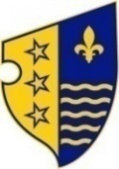 Бocнa и ХepцeгoвинaФeдeрaциja Бocнe и ХepцeгoвинeБocaнcкo-пoдрињcки кaнтoн ГораждеΜИНИСТАРСТВО ЗА ПРИВРЕДУKRITERIJSKALAKRITERIJProjekti/zahtjevi1.  Finansijski i operativni kapaciteti aplikanta101.1. Procjenjeni nivo iskustva aplikanta u upravljanju projektom/zahtjevom?5 Procjenjeni nivo tehničkog i stručnog znanja i iskustva neophodnog za implementaciju projekata/zahtjeva?52. Relevantnost30Koliko je aplikacija relevantna za svrhu, opšti i posebni cilj Programa?5x2Koliko je aplikacija relevantna za prioritetne aktivnosti u okviru posebnog cilja? 5x22.3. Koliko je aplikacija relevantna za očekivane rezulate programa? 5x23. Metodologija103.1.Da li su aktivnosti u prijedlogu projekta/zahtjeva odgovarajuće i konzistentne sa ciljevima i očekivanim rezultatima projekta/zahtjeva?53.2.Koliko je koherentan dizajn projekta/zahtjeva, konkretna analiza problema, da li su predložene aktivnosti odgovarajuće za rješavanje prezentiranog problema, te da li su na zadovoljavajući način planirani raspoloživi resursi aplikanta a koji mogu doprinijeti rješavanju problema?54. Održivost25Da li će mjere podrške programa značajnije doprinijeti rješavanju problema koji je naveden u prijedlogu projekta/zahtjevu?5x2Da li predložene aktivnosti mogu imati pozitivne multiplikativne efekte na ukupni ruralni razvoj u Bosansko-podrinjskom kantonu Goražde?5Da li su očekivani rezultati aktivnosti za koje se traži finansiranje održivi u finansijskom smislu i da li će se ostvarivati i nakon prestanka finansiranja iz programa, u periodu od minimalno tri godine?5x25.  Budžet  i troškovna efikasnost25Da li je odnos između planiranih troškova i očekivanih rezultata zadovoljavajući?5x2Da li je visina predloženih troškova adekvatna za implementaciju planiranih aktivnosti?5x2 Da li su predloženi troškovi aktivnosti obrazloženi na način da dokazuju da će sredstva programa biti iskorištena na efikasan i ekonomičan način?5MAKSIMALNI BROJ BODOVA100